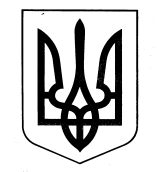 УКРАЇНАУПРАВЛІННЯ ОСВІТИІЗЮМСЬКОЇ МІСЬКОЇ РАДИНАКАЗ28.10.2021											№ 373 Відповідно до наказу Управління освіти Ізюмської міської ради від 04.10.2021 року № 343 «Про проведення змагань з футболу «Шкіряний м’яч» серед учнів ЗЗСО Ізюмської міської ТГ у 2021/2022 навчальному році» у період з по були проведені змагання з футболу «Шкіряний м’яч» серед команд учнів чотирьох вікових категорій. В змаганнях взяли участь сорок команд, по десять в кожній віковій категорії. Керуючись  рішенням 82 сесії Ізюмської міської ради 7 скликання «Про затвердження Комплексної програми розвитку освіти м. Ізюм на 2019-2023 роки» від 29.01.2019 № 1988 (відповідно до «Переліку заходів і завдань програми з орієнтовними обсягами їх фінансування для закладів загальної середньої освіти п.32 «Щорічне проведення міського етапу змагань «Спорт протягом життя»» та пунктом 4.1.15 розділу 4 Положення про Управління освіти Ізюмської міської ради, НАКАЗУЮ:1.За результатами змагань з футболу «Шкіряний м`яч» серед учнів ЗЗСО Ізюмської міської ТГ у 2021/2022 навчальному році (додаток) нагородити грамотами Управління освіти Ізюмської міської ради у віковій групі гравців 2011 року народження:І місце – команду Ізюмського ліцею № 3 Ізюмської міської ради, ІІ місце – команду Ізюмського ліцею № 12 Ізюмської міської ради,ІІІ місце – команду Ізюмського ліцею № 1 Ізюмської міської ради;у віковій групі гравців 2010 року народження:І місце – команду Ізюмського ліцею № 4 Ізюмської міської ради,ІІ місце – команду Ізюмського ліцею № 6 Ізюмської міської ради,ІІІ місце – команду Ізюмського ліцею № 11 Ізюмської міської ради;у віковій групі гравців 2009 року народження:І місце – команду Ізюмського ліцею № 4 Ізюмської міської ради,ІІ місце – команду Ізюмського ліцею № 3 Ізюмської міської ради,ІІІ місце – команду Ізюмського ліцею № 11 Ізюмської міської ради;у віковій групі гравців 2008 року народження:І місце – команду Ізюмського ліцею № 3 Ізюмської міської ради,ІІ місце – команду Ізюмського ліцею № 12 Ізюмської міської ради,ІІІ місце – команду Ізюмського ліцею № 5 Ізюмської міської ради;2. Відзначити найбільш якісну підготовку команд Ізюмського ліцею № 3 Ізюмської міської ради, директор Ольховська Ю.В., які посіли призові місця в змаганнях з футболу «Шкіряний м`яч» в трьох із чотирьох вікових груп гравців. 3.Директорам закладів освіти Гожі Л.А., Ізюмський ліцей № 2 Ізюмської міської ради, Сухомлин І.Г., Ізюмський ліцей № 10 Ізюмської міської ради, команди яких не посіли призових місць в чотирьох вікових групах змагань посилити роботу щодо підготовки команд закладу освіти до участі в подальших етапах змагань «Спорт протягом життя». 4. Директору Гуртовій Г.І., Левківська гімназія Ізюмської міської ради, сприяти участі команди закладу освіти в подальших етапах змагань «Спорт протягом життя».5. Головному спеціалісту відділу змісту та якості освіти (Філоновій Н.О.):5.1. Надати звіт про проведення змагань з футболу «Шкіряний м’яч» серед команд учнів Ізюмської міської ТГ до Харківського обласного відділення (філії) комітету з фізичного виховання та спорту.До 01.11.20216. Контроль за виконанням цього наказу покласти на начальника відділу змісту та якості освіти Управління освіти Васько Н.О.Начальник Управління освіти 			Олексій БЕЗКОРОВАЙНИЙВізи:Начальник відділу змісту та якості освітиУправління освіти 				 				Наталія Васько Юрист групи з централізованогогосподарського обслуговування закладівта установ освіти Управління освіти 					Леонід Науменко«_____»______________________________ Наталія Філонова 0992688263Додатокдо наказу Управління освітиІзюмської міської радивід 28.10.2021 № 373Турнірна таблиця результатів змагань з футболу «Шкіряний м’яч» серед команд учнів ЗЗСО Ізюмської міської ТГНачальник відділу змісту та якості освітиУправління освіти 							Наталія Васько Головний спеціаліст відділу змісту та якості освітиУправління освіти 							Наталія Філонова Про підсумки проведення змагань з футболу «Шкіряний м’яч» серед учнів ЗЗСО Ізюмської міської ТГ у 2021/2022 навчальному роціМісце, яке посіла команда ЗЗСО в змаганнях з футболу «Шкіряний м’яч»Назва ЗОВікова група гравців 2011 року народження:Вікова група гравців 2011 року народження:І місцекоманда Ізюмського ліцею № 3II місцекоманда Ізюмського ліцею № 12III місцекоманда Ізюмського ліцею № 1IV місцекоманда Кам`янської  гімназіїV місцекоманда Ізюмського ліцею № 11VI місцекоманда Ізюмського ліцею № 6VII місцекоманда Ізюмського ліцею № 10VIII місцекоманда Ізюмського ліцею № 2IX місцекоманда Ізюмського ліцею № 5X місцекоманда Ізюмського ліцею № 4XI місцекоманда Левківської гімназії участі не бралаВікова група гравців 2010 року народження:Вікова група гравців 2010 року народження:І місцекоманда Ізюмського ліцею № 4II місцекоманда Ізюмського ліцею № 6III місцекоманда Ізюмського ліцею № 11IV місцекоманда Ізюмського ліцею № 10V місцекоманда Ізюмського ліцею № 3VI місцекоманда Ізюмського ліцею № 12VII місцекоманда Ізюмського ліцею № 1VIII місцекоманда Кам`янської  гімназіїIX місцекоманда Ізюмського ліцею № 5X місцекоманда Ізюмського ліцею № 2XI місцекоманда Левківської гімназії участі не бралаВікова група гравців 2009 року народження:Вікова група гравців 2009 року народження:І місцекоманда Ізюмського ліцею № 4II місцекоманда Ізюмського ліцею № 3III місцекоманда Ізюмського ліцею № 11IV місцекоманда Ізюмського ліцею № 1V місцекоманда Ізюмського ліцею № 2VI місцекоманда Ізюмського ліцею № 6VII місцекоманда Ізюмського ліцею № 12VIII місцекоманда Кам`янської  гімназіїIX місцекоманда Ізюмського ліцею № 5X місцекоманда Ізюмського ліцею № 10XI місцекоманда Левківської гімназії участі не бралаВікова група гравців 2009 року народження:Вікова група гравців 2009 року народження:І місцекоманда Ізюмського ліцею № 3II місцекоманда Ізюмського ліцею № 12III місцекоманда Ізюмського ліцею № 5IV місцекоманда Ізюмського ліцею № 1V місцекоманда Ізюмського ліцею № 2VI місцекоманда Ізюмського ліцею № 11VII місцекоманда Ізюмського ліцею № 10VIII місцекоманда Ізюмського ліцею № 6IX місцекоманда Ізюмського ліцею № 4X місцекоманда Кам`янської  гімназії XI місцекоманда Левківської гімназії участі не брала